MÅNEDSPLAN FOR: MARS    TEMA: PÅSKE PS: Første skoledag/SFO-dag etter påskeferie er onsdag 3 april.      (2.april er det elevfri dag, det samme gjelder fredag 10.mai.)UKEMANDAGTIRSDAGONSDAGTORSDAGFREDAG9VINTERFERIE10Frokost 8.00-8.30Rolig frilek inne.Utetid 8.45-9.00Fruktmåltid 14.30- 14.45Rolig aktivitet. Frilek.Frokost 8.00-8.30Rolig frilek inne.Utetid 8.45-9.00Fruktmåltid 14.30- 14.45Rolig aktivitet. Frilek.Frokost 8.00-8.45Lage påskepynt og pynte til påske.Ferdigstille havet/akvariet og henge det opp til utstilling i gangen.Frokost 8.00-8.30Rolig frilek inne.Utetid 8.45-9.00Fruktmåltid 14.30- 14.45Rolig aktivitet. Frilek.Frokost 8.00-8.30Rolig frilek inne.Utetid 8.45-9.00Fruktmåltid 14.30- 14.45Rolig aktivitet. Frilek.11Frokost 8.00-8.30Rolig frilek inne.Utetid 8.45-9.00Fruktmåltid 14.30- 14.45Rolig aktivitet. Frilek.Frokost 8.00-8.30Rolig frilek inne.Utetid 8.45-9.00Fruktmåltid 14.30- 14.45Rolig aktivitet. Frilek.SKOLEONSDAG!Frokost 8.00-8.30Rolig frilek inne.Utetid 8.45-9.00Fruktmåltid 14.30- 14.45Rolig aktivitet. Frilek.Frokost 8.00-8.30Rolig frilek inne.Utetid 8.45-9.00Fruktmåltid 14.30- 14.45Rolig aktivitet. Frilek.12Frokost 8.00-8.30Rolig frilek inne.Utetid 8.45-9.00Fruktmåltid 14.30- 14.45Rolig aktivitet. Frilek.Frokost 8.00-8.30Rolig frilek inne.Utetid 8.45-9.00Fruktmåltid 14.30- 14.45Rolig aktivitet. Frilek.Frokost 8.00-8-45. Lage påskepynt og pynte til påske.Lage noe til å ta med hjem.Ut etter lunsj. (akebakken)BARNEMØTE;Her får barna si noe om hvordan de har det på SFO, om det er ting vi kan gjøre annerledes, aktiviteter de ønsker osv.(medvirkning)Fruktmåltid ca. 14.30Frokost 8.00-8.30Rolig frilek inne.Utetid 8.45-9.00Fruktmåltid 14.30- 14.45Rolig aktivitet. Frilek.Frokost 8.00-8.30Rolig frilek inne.Utetid 8.45-9.00Fruktmåltid 14.30- 14.45Rolig aktivitet. Frilek.13PÅSKEFERIE.PÅSKEFERIE.Frokost 8.00-8-45.       PÅSKEFERIE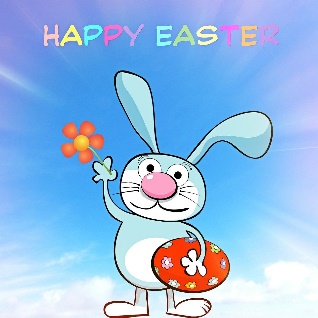 PÅSKEFERIE.PÅSKEFERIE.